公益財団法人 豊田市文化振興財団　後援内容変更取消届［記入例］公益財団法人 豊田市文化振興財団　後援内容変更取消届［記入例］公益財団法人 豊田市文化振興財団　後援内容変更取消届［記入例］公益財団法人 豊田市文化振興財団　後援内容変更取消届［記入例］公益財団法人 豊田市文化振興財団　後援内容変更取消届［記入例］公益財団法人 豊田市文化振興財団　後援内容変更取消届［記入例］公益財団法人 豊田市文化振興財団　後援内容変更取消届［記入例］公益財団法人 豊田市文化振興財団　後援内容変更取消届［記入例］公益財団法人 豊田市文化振興財団　後援内容変更取消届［記入例］公益財団法人 豊田市文化振興財団　後援内容変更取消届［記入例］公益財団法人 豊田市文化振興財団　後援内容変更取消届［記入例］公益財団法人 豊田市文化振興財団　後援内容変更取消届［記入例］公益財団法人 豊田市文化振興財団　後援内容変更取消届［記入例］記入　○○　年　○○ 月　○○　日記入　○○　年　○○ 月　○○　日記入　○○　年　○○ 月　○○　日記入　○○　年　○○ 月　○○　日記入　○○　年　○○ 月　○○　日記入　○○　年　○○ 月　○○　日記入　○○　年　○○ 月　○○　日記入　○○　年　○○ 月　○○　日記入　○○　年　○○ 月　○○　日記入　○○　年　○○ 月　○○　日記入　○○　年　○○ 月　○○　日記入　○○　年　○○ 月　○○　日記入　○○　年　○○ 月　○○　日申請者申請者名申請者名財団　花子財団　花子財団　花子財団　花子財団　花子財団　花子財団　花子財団　花子財団　花子財団　花子申請者※住所・電話番号は提出済み後援申請書と同じ場合省略可※住所電話番号が提出済み後援申請書と同じ場合省略可※住所電話番号が提出済み後援申請書と同じ場合省略可後援申請者と同じ場合省略可※住所・電話番号は提出済み後援申請書と同じ場合省略可※住所電話番号が提出済み後援申請書と同じ場合省略可※住所電話番号が提出済み後援申請書と同じ場合省略可後援申請者と同じ場合省略可※住所・電話番号は提出済み後援申請書と同じ場合省略可※住所電話番号が提出済み後援申請書と同じ場合省略可※住所電話番号が提出済み後援申請書と同じ場合省略可後援申請者と同じ場合省略可※住所・電話番号は提出済み後援申請書と同じ場合省略可※住所電話番号が提出済み後援申請書と同じ場合省略可※住所電話番号が提出済み後援申請書と同じ場合省略可後援申請者と同じ場合省略可※住所・電話番号は提出済み後援申請書と同じ場合省略可※住所電話番号が提出済み後援申請書と同じ場合省略可※住所電話番号が提出済み後援申請書と同じ場合省略可後援申請者と同じ場合省略可※住所・電話番号は提出済み後援申請書と同じ場合省略可※住所電話番号が提出済み後援申請書と同じ場合省略可※住所電話番号が提出済み後援申請書と同じ場合省略可後援申請者と同じ場合省略可※住所・電話番号は提出済み後援申請書と同じ場合省略可※住所電話番号が提出済み後援申請書と同じ場合省略可※住所電話番号が提出済み後援申請書と同じ場合省略可後援申請者と同じ場合省略可※住所・電話番号は提出済み後援申請書と同じ場合省略可※住所電話番号が提出済み後援申請書と同じ場合省略可※住所電話番号が提出済み後援申請書と同じ場合省略可後援申請者と同じ場合省略可※住所・電話番号は提出済み後援申請書と同じ場合省略可※住所電話番号が提出済み後援申請書と同じ場合省略可※住所電話番号が提出済み後援申請書と同じ場合省略可後援申請者と同じ場合省略可※住所・電話番号は提出済み後援申請書と同じ場合省略可※住所電話番号が提出済み後援申請書と同じ場合省略可※住所電話番号が提出済み後援申請書と同じ場合省略可後援申請者と同じ場合省略可※住所・電話番号は提出済み後援申請書と同じ場合省略可※住所電話番号が提出済み後援申請書と同じ場合省略可※住所電話番号が提出済み後援申請書と同じ場合省略可後援申請者と同じ場合省略可※住所・電話番号は提出済み後援申請書と同じ場合省略可※住所電話番号が提出済み後援申請書と同じ場合省略可※住所電話番号が提出済み後援申請書と同じ場合省略可後援申請者と同じ場合省略可申請者住所住所〒123-4567豊田市××町△△6-7〒123-4567豊田市××町△△6-7〒123-4567豊田市××町△△6-7〒123-4567豊田市××町△△6-7〒123-4567豊田市××町△△6-7電話番号電話番号090-1234-5678090-1234-5678090-1234-5678事業名（変更前）事業名（変更前）事業名（変更前）第○回○○流○○会秋季発表会第○回○○流○○会秋季発表会第○回○○流○○会秋季発表会第○回○○流○○会秋季発表会第○回○○流○○会秋季発表会第○回○○流○○会秋季発表会第○回○○流○○会秋季発表会第○回○○流○○会秋季発表会第○回○○流○○会秋季発表会第○回○○流○○会秋季発表会財団の後援承認番号財団の後援承認番号財団の後援承認番号△△-033△△-033△△-033△△-033△△-033△△-033△△-033△△-033△△-033△△-033申請内容申請内容申請内容変　更変　更取　消取　消取　消取　消理由理由理由元々予定していたゲストの都合が悪くなり、新しいゲストを呼ぶことになった。新しいゲストの希望で開催日時を変更することになった。元々予定していたゲストの都合が悪くなり、新しいゲストを呼ぶことになった。新しいゲストの希望で開催日時を変更することになった。元々予定していたゲストの都合が悪くなり、新しいゲストを呼ぶことになった。新しいゲストの希望で開催日時を変更することになった。元々予定していたゲストの都合が悪くなり、新しいゲストを呼ぶことになった。新しいゲストの希望で開催日時を変更することになった。元々予定していたゲストの都合が悪くなり、新しいゲストを呼ぶことになった。新しいゲストの希望で開催日時を変更することになった。元々予定していたゲストの都合が悪くなり、新しいゲストを呼ぶことになった。新しいゲストの希望で開催日時を変更することになった。元々予定していたゲストの都合が悪くなり、新しいゲストを呼ぶことになった。新しいゲストの希望で開催日時を変更することになった。元々予定していたゲストの都合が悪くなり、新しいゲストを呼ぶことになった。新しいゲストの希望で開催日時を変更することになった。元々予定していたゲストの都合が悪くなり、新しいゲストを呼ぶことになった。新しいゲストの希望で開催日時を変更することになった。元々予定していたゲストの都合が悪くなり、新しいゲストを呼ぶことになった。新しいゲストの希望で開催日時を変更することになった。※変更箇所のみ記入※変更箇所のみ記入※変更箇所のみ記入※変更箇所のみ記入※変更箇所のみ記入※変更箇所のみ記入※変更箇所のみ記入※変更箇所のみ記入※変更箇所のみ記入※変更箇所のみ記入※変更箇所のみ記入※変更箇所のみ記入※変更箇所のみ記入変更前変更前変更前変更前変更後変更後変更後変更後変更後変更後事業名事業名事業名開催日時開催日時開催日時××年　××月　××日(　×　)××時　××分～　××時××分年　　　月　　　日(　　)時　　　分～　　　時　　　分××年　××月　××日(　×　)××時　××分～　××時××分年　　　月　　　日(　　)時　　　分～　　　時　　　分××年　××月　××日(　×　)××時　××分～　××時××分年　　　月　　　日(　　)時　　　分～　　　時　　　分××年　××月　××日(　×　)××時　××分～　××時××分年　　　月　　　日(　　)時　　　分～　　　時　　　分××年　△△月　△△日(　△　)××時　××分～　××時　××分年　　　月　　　日(　　)時　　　分～　　　時　　　分××年　△△月　△△日(　△　)××時　××分～　××時　××分年　　　月　　　日(　　)時　　　分～　　　時　　　分××年　△△月　△△日(　△　)××時　××分～　××時　××分年　　　月　　　日(　　)時　　　分～　　　時　　　分××年　△△月　△△日(　△　)××時　××分～　××時　××分年　　　月　　　日(　　)時　　　分～　　　時　　　分××年　△△月　△△日(　△　)××時　××分～　××時　××分年　　　月　　　日(　　)時　　　分～　　　時　　　分××年　△△月　△△日(　△　)××時　××分～　××時　××分年　　　月　　　日(　　)時　　　分～　　　時　　　分開催場所開催場所開催場所入場料（※要予算書添付）入場料（※要予算書添付）入場料（※要予算書添付）その他その他その他公益財団法人豊田市文化振興財団　文化事業課※事務局記入欄公益財団法人豊田市文化振興財団　文化事業課※事務局記入欄公益財団法人豊田市文化振興財団　文化事業課※事務局記入欄公益財団法人豊田市文化振興財団　文化事業課※事務局記入欄公益財団法人豊田市文化振興財団　文化事業課※事務局記入欄公益財団法人豊田市文化振興財団　文化事業課※事務局記入欄公益財団法人豊田市文化振興財団　文化事業課※事務局記入欄公益財団法人豊田市文化振興財団　文化事業課※事務局記入欄公益財団法人豊田市文化振興財団　文化事業課※事務局記入欄公益財団法人豊田市文化振興財団　文化事業課※事務局記入欄公益財団法人豊田市文化振興財団　文化事業課※事務局記入欄公益財団法人豊田市文化振興財団　文化事業課※事務局記入欄公益財団法人豊田市文化振興財団　文化事業課※事務局記入欄備考備考備考備考備考備考備考備考後援番号後援番号後援番号備考備考備考備考備考備考備考備考変更承認番号変更承認番号変更承認番号CC決定者決定者合　議合　議検討者検討者検討者検討者検討者検討者担当者予　算　書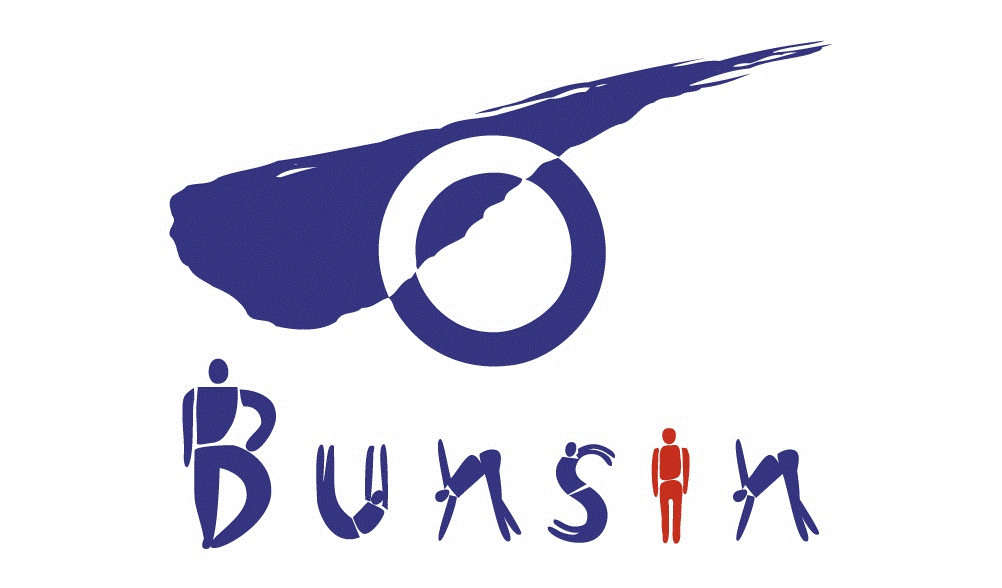 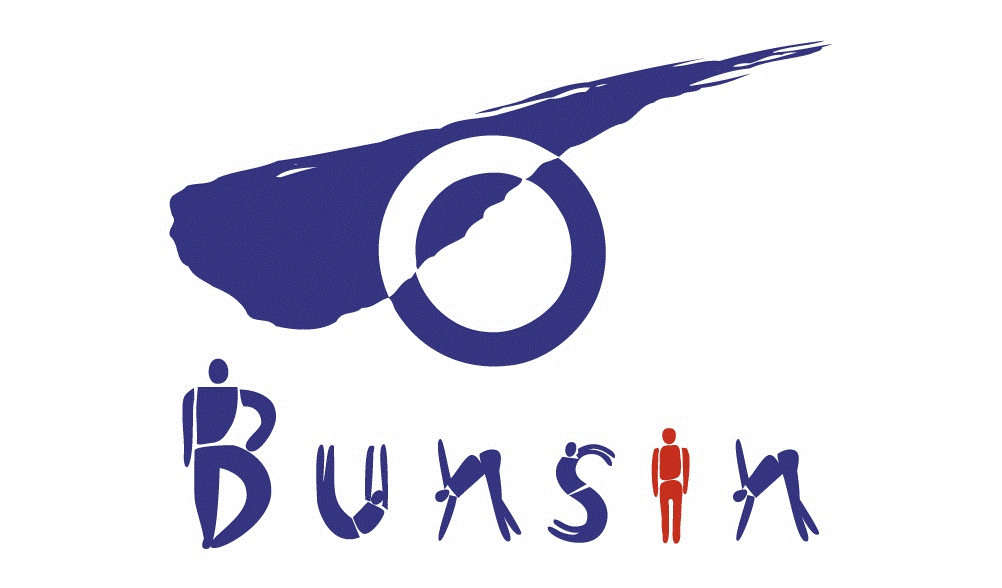 予　算　書予　算　書■収入■収入■収入項　　目金　　額摘　　要チケット等事業収入合　　計■支出項　　目金　　額摘　　要謝礼等消耗品費食糧費郵送料・運搬費印刷代手数料（音響・照明等）会場費その他賃借料雑費合　　計※入場料の変更等で、予算に変更があった場合ご記入ください※収入合計と支出合計が同額になっているかご確認ください※入場料の変更等で、予算に変更があった場合ご記入ください※収入合計と支出合計が同額になっているかご確認ください※入場料の変更等で、予算に変更があった場合ご記入ください※収入合計と支出合計が同額になっているかご確認ください公益財団法人豊田市文化振興財団　文化事業課